ΘΕΜΑ: «Σύγκληση Συνεδρίασης Οικονομικής Επιτροπής»Παρακαλούμε όπως προσέλθετε την 21ην Νοεμβρίου 2023 ημέρα  Τρίτη και ώρα 11.00΄, στην αίθουσα συνεδριάσεων του δημοτικού καταστήματος επί της οδού Μαραθωνοδρόμου αριθμ. 95, προκειμένου να συμμετάσχετε στη συνεδρίαση της Οικονομικής Επιτροπής δια ζώσης, σύμφωνα τις διατάξεις του Ν. 5056/2023 και σύμφωνα με τις διατάξεις του άρθρου 75 του Ν. 3852/2010, όπως τροποποιήθηκαν από το άρθρο 77 του Ν. 4555/2018 και ισχύουν, όπου θα γίνει συζήτηση και θα ληφθούν αποφάσεις για τα κατωτέρω θέματα της ημερήσιας διάταξης:ΘΕΜΑΤΑ  ΗΜΕΡΗΣΙΑΣ  ΔΙΑΤΑΞΗΣΈγκριση πρακτικών ηλεκτρονικής αποσφράγισης και αξιολόγησης των φακέλων: «ΔικαιολογητικάΣυμμετοχής», «Τεχνική Προσφορά» και «Οικονομική Προσφορά» του ηλεκτρονικού ανοικτού διαγωνισμού για την εκτέλεση της προμήθειας με τίτλο: «Προμήθεια ενός (1) νέου μηχανήματος έργου-σαρώθρου χωρητικότητας 4m3» στο πλαίσιο της επιχορήγησης του Δήμου από το Πρόγραμμα «ΦΙΛΟΔΗΜΟΣ ΙΙ» του Υπουργείου Εσωτερικών, Άξονα Προτεραιότητας «Η τοπική ανάπτυξη και η προστασία του περιβάλλοντος», με τίτλο: «Προμήθεια μηχανημάτων έργου ή και συνοδευτικού εξοπλισμού», και με νέο τίτλο: «Προμήθεια απορριμματοφόρων οχημάτων και μηχανημάτων έργου ή και συνοδευτικού εξοπλισμού», όπως ισχύειΈγκριση πρακτικών ηλεκτρονικής αποσφράγισης και αξιολόγησης των φακέλων: «ΔικαιολογητικάΣυμμετοχής», «Τεχνική Προσφορά» και «Οικονομική Προσφορά» του ηλεκτρονικού ανοικτού διαγωνισμού κάτω των ορίων για την προμήθεια με τίτλο: «Προμήθεια σπόρων, φυτών, δενδρυλλίων»Έγκριση εξειδίκευση πίστωσης για τη διοργάνωση εκδήλωσης βράβευσης αριστούχων αποφοίτων των Λυκείων του Δήμου μας που διακρίθηκαν στις Πανελλήνιες εξετάσεις του 2023.Έγκριση τροποποίησης της υπ’ αριθμ.204/2023 απόφασης της Οικονομικής Επιτροπής με θέμα: “α)Έγκριση εκτέλεσης της προμήθειας με τίτλο: «Προμήθεια υλικών άρδευσης», με τη διενέργεια ηλεκτρονικού ανοικτού διαγωνισμού, έγκριση των τεχνικών προδιαγραφών και καθορισμός των όρων διακήρυξης του διαγωνισμού β) Συγκρότηση επιτροπής διενέργειας και αξιολόγησης προσφορών του ως άνω διαγωνισμού”, ως προς τις ημερομηνίες διενέργειας του ως άνω διαγωνισμούΕισηγητική έκθεση Β’ τριμήνου του έτους 2023 προς τη οικονομική επιτροπή, για την εκτέλεση του προϋπολογισμούΈλεγχος οικονομικής διαχείρισης μηνός Οκτωβρίου 2023.Τροποποίηση της υπ’ αρίθμ 208/2022 Απόφασης Οικονομικής Επιτροπής ως προς την 8η αίτηση επί του Πρακτικού 26ης Μαϊου 2022 της Επιτροπής Αποζημιώσεων «ΕΛΠΙΔΑ» και συγκεκριμένα της εταιρίας «ΦΑΡΜ ΜΑΡΚΕΤ ΕΛΛΑΣ» αφορούσα αποζημίωση από την θεομηνία «ΜΗΔΕΙΑ»Ανάθεση στη δικηγόρο Αθηνών Νεκταρία Σκοτίδα ή Σκουτίδα ώστε να παραστεί και να καταθέσει υπόμνημα ενώπιον του Διοικητικού Πρωτοδικείου Αθηνών -29ο Τμήμα Τριμελές την 23ην Νοεμβρίου 2023 για τη συζήτηση της προσφυγής που άσκησε η «ΣΗΜΑΝΤΗΡΗ ΑΝΝΑ-GOLDEN CUP» κατά του Δήμου Φιλοθέης-Ψυχικού αφορούσα την σφράγιση καταστήματος  υγειονομικού ενδιαφέροντος.Ανάθεση στo δικηγόρο Χρήστο Βαρβαρίγο να παράσχει γνωμοδότηση για να απαλειφθεί η με αριθμ. 50/1/2023 ληξιαρχική πράξη γάμου από τα ληξιαρχικά βιβλία του Ληξιαρχείου ΦιλοθέηςΑνάθεση στo δικηγόρο Χρήστο Βαρβαρίγο να παράσχει γνωμοδότηση για να απαλειφθεί η με αριθμ. 69/2/2017 ληξιαρχική πράξη γάμου από τα ληξιαρχικά βιβλία του Ληξιαρχείου Φιλοθέης.Ανάθεση στην δικηγόρο κ. Άννα Παπαδοπούλου να γνωμοδοτήσει περί του πρακτέου ώστε να διορθωθεί η εγγραφή σε τμήμα του Ο.Τ. 29 του Νέου Ψυχικού, με Κ.Α.Ε.Κ. 051070208001 και να εγγραφεί το επ’ αυτού δικαίωμα του Δήμου Φιλοθέης-ΨυχικούΑνάθεση στoν δικηγόρο Αλέξιο Θεοδωρόπουλο να εγείρει αγωγή με αίτημα την διόρθωση των αρχικών εγγραφών των ακινήτων με ΚΑΕΚ 05107ΕΚ00010 και 05107ΕΚ00009, που βρίσκονται παραπλεύρως του τριγωνικού αλσύλλιου επί των οδών Ξενοπούλου αρ. 14, Σ. Νικολακοπούλου αρ. 23 και ΒουτιερίδουΑνάθεση στoν δικηγόρο Αλέξιο Θεοδωρόπουλο να εγείρει την αγωγή της παρ. 2 του άρθρο 6 του Ν. 2664/1998 κατά των καθολικών διαδόχων της Μαριγούλας Παπαδάκη, το γένος Σούρλου, με σκοπό την διόρθωση της εσφαλμένης πρώτης εγγραφής και την καταχώριση του ακινήτου με Κ.Α.Ε.Κ. 051070231010, (Σούρλειο) επ’ ονόματι του Δήμου Φιλοθέης-Ψυχικού Ανάθεση στoν δικηγόρο Αλέξιο Θεοδωρόπουλο της διόρθωσης της  εσφαλμένης κτηματολογικής εγγραφής του ακινήτου με Κ.Α.Ε.Κ. 051070315002 ( 1ο Γυμνάσιο Ν. Ψυχικού) σε συνεννόηση με την ΚΤ.ΥΠ. Α.Ε. της μέριμνας για την σύνταξη των διαπιστωτικών πράξεων μεταβίβασης κυριότητας των σχολικών κτηρίων (ΚΑΕΚ 051070331001, 051070208002 & 051070238001) και της διόρθωσης των εν λόγω Κ.Α.Ε.Κ..Ανάθεση στoν δικηγόρο Αλέξιο Θεοδωρόπουλο να κάθε αναγκαία ενέργεια προκειμένου να καταγράψει την ακίνητη περιουσία του Δήμου Φιλοθέης-Ψυχικού στην Κοινότητα Φιλοθέης και να ελέγξει την ορθότητα των πρώτων εγγραφών, με σκοπό να διασφαλιστεί η περιουσία του Δήμου στην Κοινότητα Φιλοθέης.α)Έγκριση διενέργειας ηλεκτρονικού ανοικτού διαγωνισμού για την προμήθεια εξοπλισμού και υποδομών για την κατασκευή γηπέδου ποδοσφαίρου για προπονήσεις στο Ο.Τ.150 Νέου Ψυχικού, έγκριση των τεχνικών προδιαγραφών και καθορισμός των όρων διακήρυξης του διαγωνισμού β) Συγκρότηση επιτροπής διενέργειας και αξιολόγησης προσφορών του ως άνω διαγωνισμούΛήψη απόφασης για την έγκριση ή μη του πρακτικού ελέγχου και αξιολόγησης των φακέλων: «Δικαιολογητικά Συμμετοχής» και «Τεχνική Προσφορά» του ηλεκτρονικού ανοικτού διαγωνισμού άνω των ορίων για την ανάδειξη οικονομικών φορέων που θα συμμετέχουν στη Συμφωνία – Πλαίσιο για την παροχή της υπηρεσίας: «Συντήρηση και επισκευή του μηχανοκίνητου εξοπλισμού του Δήμου Φιλοθέης-Ψυχικού» σε συνέχεια της υπ’ αριθμ.203/20-10-2023 απόφασης της Οικονομικής ΕπιτροπήςΈγκριση κατ’ εξαίρεση οδήγησης αυτοκινήτων  του Δήμου από υπαλλήλους  που δεν κατέχουν νομοθετημένη θέση οδηγών.Έγκριση εξειδίκευση πίστωσης για τη διοργάνωση εκδήλωσης εορτασμού 100ης επετείου από την ίδρυση του Ψυχικού (ένας αιώνας Ψυχικό).Μεταβίβαση του Δικαιώματος χρήσης του περιπτέρου της πλατείας Κορυζή στον εγγυητή και έγκριση της αποκατάστασης  του προαύλιου χώρου  του   περιπτέρουΈγκριση εξειδίκευσης  πίστωσης  οικονομικής ενίσχυσης απόρων κατοίκων  Χριστούγεννα   2023Ορισμός Υπαλλήλου για την  έκδοση χρηματικού εντάλματος προπληρωμής για έλεγχο οχημάτων από ΚΤΕΟ.    Ο  ΠΡOΕΔΡΟΣ                                                                                                                         ΔΗΜΗΤΡΙΟΣ  ΓΑΛΑΝΗΣ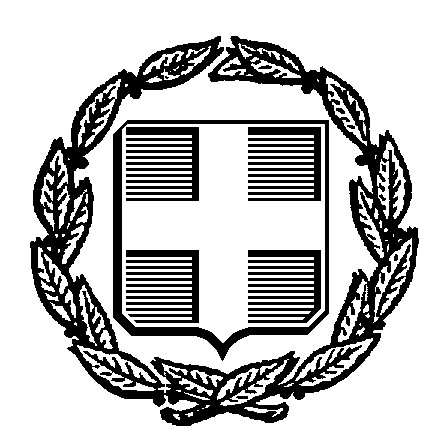 ΟΡΘΗ ΕΠΑΝΑΛΗΨΗΟΡΘΗ ΕΠΑΝΑΛΗΨΗΕΛΛΗΝΙΚΗ ΔΗΜΟΚΡΑΤΙΑΕΛΛΗΝΙΚΗ ΔΗΜΟΚΡΑΤΙΑ           Ψυχικό, 17/11/2023           Ψυχικό, 17/11/2023ΔΗΜΟΣ ΦΙΛΟΘΕΗΣ – ΨΥΧΙΚΟΥΔΗΜΟΣ ΦΙΛΟΘΕΗΣ – ΨΥΧΙΚΟΥ                                     Αριθμ. Πρωτ.: 18589                                     Αριθμ. Πρωτ.: 18589ΔΙΕΥΘΥΝΣΗ ΔΙΟΙΚΗΤΙΚΩΝ ΥΠΗΡΕΣΙΩΝΔΙΕΥΘΥΝΣΗ ΔΙΟΙΚΗΤΙΚΩΝ ΥΠΗΡΕΣΙΩΝΠΡΟΣ ΤΑΚΤΙΚΑ ΜΕΛΗ ΟΙΚΟΝΟΜΙΚΗΣ ΕΠΙΤΡΟΠΗΣ   ΖΕΠΠΟΥ-ΧΑΡΛΑΥΤΗ ΕΛΕΝΗΠΑΛΑΙΟΛΟΓΟΥ ΜΑΡΙΑ-ΧΡΙΣΤΙΝΑ ΠΑΠΑΧΡΟΝΗ ΓΕΩΡΓΙΟΚΑΡΑΤΖΑ ΖΑΦΕΙΡΙΑ (ΖΑΦΕΙΡΙΝΑ)ΞΥΡΙΔΑΚΗ ΠΑΝΤΕΛΗΧΑΡΟΚΟΠΟ ΠΑΝΤΕΛΗ ΤΜΗΜΑ ΥΠΟΣΤΗΡΙΞΗΣ ΠΟΛΙΤΙΚΩΝ ΟΡΓΑΝΩΝΤΜΗΜΑ ΥΠΟΣΤΗΡΙΞΗΣ ΠΟΛΙΤΙΚΩΝ ΟΡΓΑΝΩΝΠΡΟΣ ΤΑΚΤΙΚΑ ΜΕΛΗ ΟΙΚΟΝΟΜΙΚΗΣ ΕΠΙΤΡΟΠΗΣ   ΖΕΠΠΟΥ-ΧΑΡΛΑΥΤΗ ΕΛΕΝΗΠΑΛΑΙΟΛΟΓΟΥ ΜΑΡΙΑ-ΧΡΙΣΤΙΝΑ ΠΑΠΑΧΡΟΝΗ ΓΕΩΡΓΙΟΚΑΡΑΤΖΑ ΖΑΦΕΙΡΙΑ (ΖΑΦΕΙΡΙΝΑ)ΞΥΡΙΔΑΚΗ ΠΑΝΤΕΛΗΧΑΡΟΚΟΠΟ ΠΑΝΤΕΛΗ ΤΑΧ. Δ/ΝΣΗ: Μαραθωνοδρόμου 95ΤΑΧ. Δ/ΝΣΗ: Μαραθωνοδρόμου 95ΠΡΟΣ ΤΑΚΤΙΚΑ ΜΕΛΗ ΟΙΚΟΝΟΜΙΚΗΣ ΕΠΙΤΡΟΠΗΣ   ΖΕΠΠΟΥ-ΧΑΡΛΑΥΤΗ ΕΛΕΝΗΠΑΛΑΙΟΛΟΓΟΥ ΜΑΡΙΑ-ΧΡΙΣΤΙΝΑ ΠΑΠΑΧΡΟΝΗ ΓΕΩΡΓΙΟΚΑΡΑΤΖΑ ΖΑΦΕΙΡΙΑ (ΖΑΦΕΙΡΙΝΑ)ΞΥΡΙΔΑΚΗ ΠΑΝΤΕΛΗΧΑΡΟΚΟΠΟ ΠΑΝΤΕΛΗ Ψυχικό, Τ.Κ. 154 52Ψυχικό, Τ.Κ. 154 52ΠΡΟΣ ΤΑΚΤΙΚΑ ΜΕΛΗ ΟΙΚΟΝΟΜΙΚΗΣ ΕΠΙΤΡΟΠΗΣ   ΖΕΠΠΟΥ-ΧΑΡΛΑΥΤΗ ΕΛΕΝΗΠΑΛΑΙΟΛΟΓΟΥ ΜΑΡΙΑ-ΧΡΙΣΤΙΝΑ ΠΑΠΑΧΡΟΝΗ ΓΕΩΡΓΙΟΚΑΡΑΤΖΑ ΖΑΦΕΙΡΙΑ (ΖΑΦΕΙΡΙΝΑ)ΞΥΡΙΔΑΚΗ ΠΑΝΤΕΛΗΧΑΡΟΚΟΠΟ ΠΑΝΤΕΛΗ Πληρ.    : Σ. ΜάντακαΠληρ.    : Σ. ΜάντακαΠΡΟΣ ΤΑΚΤΙΚΑ ΜΕΛΗ ΟΙΚΟΝΟΜΙΚΗΣ ΕΠΙΤΡΟΠΗΣ   ΖΕΠΠΟΥ-ΧΑΡΛΑΥΤΗ ΕΛΕΝΗΠΑΛΑΙΟΛΟΓΟΥ ΜΑΡΙΑ-ΧΡΙΣΤΙΝΑ ΠΑΠΑΧΡΟΝΗ ΓΕΩΡΓΙΟΚΑΡΑΤΖΑ ΖΑΦΕΙΡΙΑ (ΖΑΦΕΙΡΙΝΑ)ΞΥΡΙΔΑΚΗ ΠΑΝΤΕΛΗΧΑΡΟΚΟΠΟ ΠΑΝΤΕΛΗ Τηλ.: 213 2014743-4ΠΡΟΣ ΤΑΚΤΙΚΑ ΜΕΛΗ ΟΙΚΟΝΟΜΙΚΗΣ ΕΠΙΤΡΟΠΗΣ   ΖΕΠΠΟΥ-ΧΑΡΛΑΥΤΗ ΕΛΕΝΗΠΑΛΑΙΟΛΟΓΟΥ ΜΑΡΙΑ-ΧΡΙΣΤΙΝΑ ΠΑΠΑΧΡΟΝΗ ΓΕΩΡΓΙΟΚΑΡΑΤΖΑ ΖΑΦΕΙΡΙΑ (ΖΑΦΕΙΡΙΝΑ)ΞΥΡΙΔΑΚΗ ΠΑΝΤΕΛΗΧΑΡΟΚΟΠΟ ΠΑΝΤΕΛΗ Fax: 210 672 2934ΠΡΟΣ ΤΑΚΤΙΚΑ ΜΕΛΗ ΟΙΚΟΝΟΜΙΚΗΣ ΕΠΙΤΡΟΠΗΣ   ΖΕΠΠΟΥ-ΧΑΡΛΑΥΤΗ ΕΛΕΝΗΠΑΛΑΙΟΛΟΓΟΥ ΜΑΡΙΑ-ΧΡΙΣΤΙΝΑ ΠΑΠΑΧΡΟΝΗ ΓΕΩΡΓΙΟΚΑΡΑΤΖΑ ΖΑΦΕΙΡΙΑ (ΖΑΦΕΙΡΙΝΑ)ΞΥΡΙΔΑΚΗ ΠΑΝΤΕΛΗΧΑΡΟΚΟΠΟ ΠΑΝΤΕΛΗ Εmail:epitropesds@0177.syzefxis.gov.grΚΟΙΝΑΝΑΠΛΗΡΩΜΑΤΙΚΑ ΜΕΛΗ ΟΙΚΟΝΟΜΙΚΗΣ ΕΠΙΤΡΟΠΗΣΧΑΝΑΚΟΥΛΑ ΑΘΑΝΑΣΙΟΤΡΕΖΟΥ ΜΑΡΙΑ-ΕΛΕΝΗΑΝΑΠΛΗΡΩΜΑΤΙΚΑ ΜΕΛΗ ΟΙΚΟΝΟΜΙΚΗΣ ΕΠΙΤΡΟΠΗΣΧΑΝΑΚΟΥΛΑ ΑΘΑΝΑΣΙΟΤΡΕΖΟΥ ΜΑΡΙΑ-ΕΛΕΝΗ(να παρευρεθούν στην συνεδρίαση της Οικονομικής Επιτροπής σε περίπτωση απουσίας των τακτικών μελών με τη σειρά της εκλογής τους).(να παρευρεθούν στην συνεδρίαση της Οικονομικής Επιτροπής σε περίπτωση απουσίας των τακτικών μελών με τη σειρά της εκλογής τους).